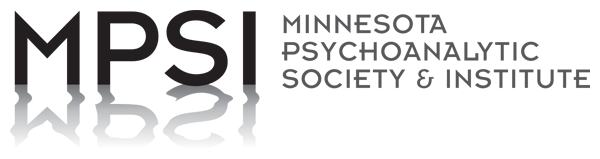 Supervisor Notification for Each Control CaseThis paperwork is for (check one):Case 1 ___________   	Case 2 ___________  	Case 3 ___________  	Other _____________Date supervision began for this case:  _________			Date analysis began for this case: __________ Gender Preference of patient:   ______  							Patient’s age at start of analysis: ________Frequency of patient sessions: ___x / week     			Frequency of supervision sessions:  ___x / weekSupervisee’s name: ____________________________________________________  Supervisee’s signature:  x_______________________________________________The above named candidate has started supervision with me. We have agreed that this is a suitable patient for psychoanalysis 4 to 5 times a week.Supervisor name: _________________________________________________________Supervisor signature: ______________________________________________________Date: _______________		Supervisor email: ____________________________________________Please email this form to admin@mpsi.info